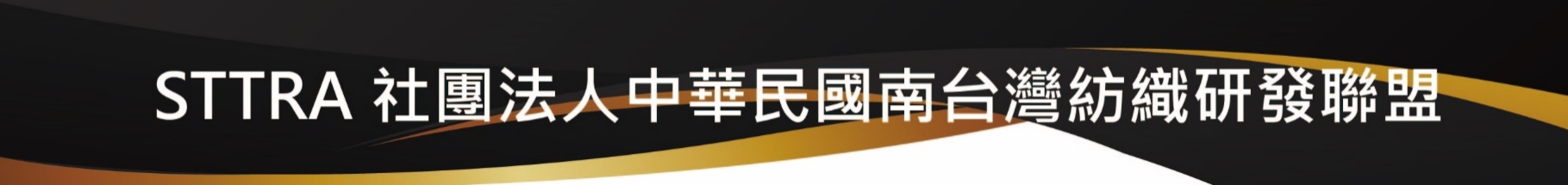 紡織產業智慧生產- 跨領域加工技術媒合會  因應全球工業智慧化生產潮流，協助台灣紡織業朝向智慧製造生產，南台灣紡織研發聯盟特別規劃舉辦『紡織產業智慧生產-跨領域技術媒合會』，邀請紡織相關領域之智慧製造解決方案廠商，分享其技術能量並提供智慧生產技術諮詢服務。以促成上、中、下游業者導入智慧化製造生產系統，推動紡織業製造數位轉型，改善企業資源的可用性，並擴增新設備升級整合到既有的生產體系中，提高生產效率及資源使用最大化，強化產業的競爭力，此次媒合會辦理時間及內容安排如下，敬邀紡織相關業者踴躍報名參加。活動資訊活動時間|110年8月12日(星期四）下午13:00~16:15活動地點|南台灣創新園區服務館 201室(台南市安南區工業二路31號)報名方式|請於110年8月6日(星期二) 前將報名表回傳至秘書處聯絡窗口|黃小姐06-3847076，Fax:06-3842643，E-mail:sttra@sttra.org.tw議程紡織產業智慧生產-跨領域加工技術媒合會線上報名: https://reurl.cc/9rb4EY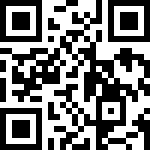 報名回函時程安排介紹主題主講者姓名13:00~13:30簽到簽到13:30~13:40理事長致詞葉寶鴻 理事長13:40~14:10塗布與貼合技術在紡織品新應用葉興機械(股)公司葉家銘 經理14:10~14:40機能性紡織用綠色接著劑及塗膜南寶樹脂化學工廠(股)公司陳美瑰 襄理14:40~15:00交流茶敘交流茶敘15:00~15:30後裔情時代：數位紡織生態系趨勢-台灣最大的紡織雲 台灣通用紡織科技(股)公司 古旻宜 數位升級顧問15:30~16:00Fastable.ai智慧驗布系統開必拓數據(股)公司陳廷清 商務總監16:00~16:15Q & A16:15~賦歸紡織產業智慧生產-跨領域加工技術媒合會紡織產業智慧生產-跨領域加工技術媒合會紡織產業智慧生產-跨領域加工技術媒合會紡織產業智慧生產-跨領域加工技術媒合會紡織產業智慧生產-跨領域加工技術媒合會公司名稱填表人/電話姓名職稱手機E-MAILE-MAIL